CHA Meeting 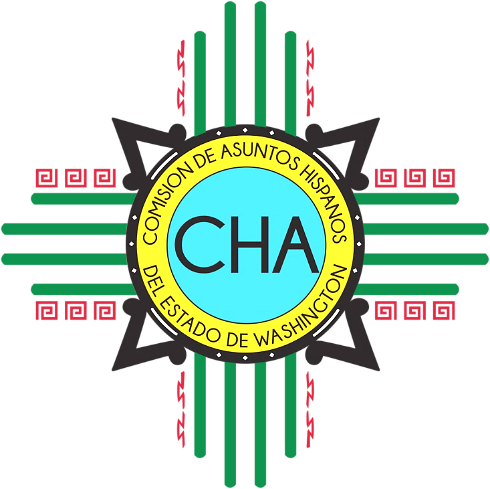 City of Seattle; City HallBerth Knight Landes Room600 4th Ave Seattle, WA 98104Saturday, March 2nd 8:30 a.m.	Coffee and Mingling 9:00 a.m. 	Welcome and IntroductionsIce-Breaker9:30 a.m.	Points of Collaboration10:45 a.m.	Break11:00 a.m.	Business: Approval of Minutes2017 Minutes (all)December 2018 in-personJanuary Conference CallFebruary Conference Call11:30 a.m.	Lunch		(On your own)1:00 p.m.	Community Partner Engagement Session3:00 p.m.	Adjourn 